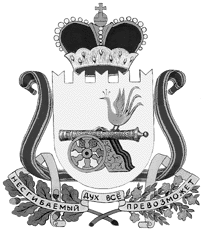 администрация муниципального образования«Вяземский район» смоленской областиПОСТАНОВЛЕНИЕот 12.03.2015 № 328Администрация муниципального образования «Вяземский район» Смоленской области постановляет:1. Внести в муниципальную программу «Кадровая политика в здравоохранении муниципального образования «Вяземский район» Смоленской области на 2015-2017 годы», утвержденную постановлением Администрации муниципального образования «Вяземский район» Смоленской области                    от 26.11.2014 № 1766 «Об утверждении муниципальной программы «Кадровая политика в здравоохранении муниципального образования «Вяземский район» Смоленской области на 2015-2017 годы» следующие изменения:1.1. Позицию  «Объемы ассигнований муниципальной программы (по годам реализации и в разрезе источников финансирования)» паспорта муниципальной программы изложить в новой редакции:1.2. Раздел 3 изложить в следующей редакции:«3. «Обоснование ресурсного обеспечения муниципальной программы»Объемы финансирования на запланированные мероприятия являются заявленной потребностью и подлежат ежегодному пересмотру при корректировке бюджетов исходя из реальной возможности бюджета муниципального образования «Вяземский район» Смоленской области.Общий объем финансирования Программы составляет 2 650 000,00 руб. за счет средств местного бюджета, в том числе по годам:- 2015 – 1 750 000,00 руб.; - 2016 – 450 000,00 руб.; - 2017 – 450 000,00 руб.».План реализации муниципальной программы на 2015-2017 годы «Кадровая политика в здравоохранении муниципального образования «Вяземский район» Смоленской области на 2013-2015 годы» дополнить позицией 9 следующего содержания:2. Опубликовать настоящее постановление в газете «Вяземский вестник» и разместить на официальном сайте Администрации муниципального образования «Вяземский район» Смоленской области.Глава Администрации муниципального образования «Вяземский район» Смоленской области                                             И.В. ДемидоваО внесении изменений                                 в муниципальную программу «Кадровая политика                             в здравоохранении муниципального образования «Вяземский район» Смоленской области на 2015-2017 годы»Объемы ассигнований муниципальной программы (по годам реализации и в разрезе источников финансирования)Общий объем финансирования Программы составляет 2 650 000,00 руб. за счет средств местного бюджета, в том числе по годам:- 2015 – 1 750 000,00 руб.; - 2016 – 450 000,00 руб.; - 2017 – 450 000,00 руб.9. Приобретение квартир с целью обеспечения жильем медицинских работниковАдминистрация муниципального образования «Вяземский район» Смоленской областиМестный бюджет1300 000,0001300 000,000ххх